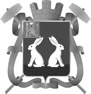 АДМИНИСТРАЦИЯ  ГОРОДА  КОВРОВАВЛАДИМИРСКОЙ ОБЛАСТИУПРАВЛЕНИЕ  ОБРАЗОВАНИЯ––––––––––––––––––––––––П Р И К А З«15» октября  2012г.		       	                № 304Ковров	В соответствии с Поручением Президента Российской Федерации от 10. 04. 2011 г. ПР – 941 «Об обеспечении совместно с органами исполнительной власти субъектов Российской Федерации реализации Плана мероприятий по совершенствованию порядка проведения единого государственного экзамена на 2011 – 2013 годы» ,  планом – графиком подготовки и проведения тренировочного тестирования по информатике и информационно-коммуникационным  технологиям в компьютерной форме, во исполнении приказа Департамента образования Владимирской области от 10. 10. 2012 № 1211 приказываю:	1. Провести тренировочный экзамен по информатике и информационно-коммуникационным технологиям в компьютерной форме (тренировочный экзамен по информатике и ИКТ) на территории г. Коврова 26 октября 2012 г.	2. Утвердить пункты проведения единого государственного экзамена, обеспечивающие проведение тренировочного экзамена по информатике и ИКТ 26 октября 2012 г. (приложение № 1).	3. Утвердить состав уполномоченных представителей Государственной экзаменационной комиссии (ГЭК) для участия в тренировочном  экзамене по информатике и ИТК в пунктах проведения экзамена (приложение № 2).	4. Утвердить состав организаторов ЕГЭ и технических специалистов по информатике и ИКТ в пунктах проведения экзамена, расположенных на базе общеобразовательных учреждений г. Коврова (приложение № 3).	5. Принять к исполнению план подготовки и проведения тренировочного экзамена по информатике и информационно-коммуникационным технологиям в компьютеризированной форме (приложение № 4).	6.  Отделу организационной и кадровой работы:	6.1.  провести необходимую организационную работу по подготовке и проведению тренировочного экзамена по информатике и ИКТ 26 октября 2012 года; 	6.2. провести тренировочный экзамен по информатике и ИКТ в соответствии с технологией проведения тренировочного экзамена по информатике и ИКТ ФГПУ «Федеральный центр тестирования».	7. Директорам МБОУ СОШ №;№ 11, 21, 22 обеспечить условия работы пунктов проведения тренировочного экзамена по информатике и ИКТ в соответствии с техническими требованиями к оборудованию пунктов проведения экзамена (приложение № 5). 	 8. Контроль исполнения настоящего приказа возложить на заместителя начальника Павлюка С. Г.Завизировано:Заместитель начальника ________________________               С. Г. Павлюк«____» октября  2012 г.Исполнитель: Суворова Н. Е, 2-22 - 16Рассылка: 1. 1-й экз.-в дело УО;2. Руководителям ОУ;3. Суворовой Н. Е.Приложение № 1 к приказу управления образования  от __________________ № ________________Пункты проведения  тренировочного экзамена по информатике и ИКТ 26 октября  2012 годаПриложение № 2 к приказу управления образования  от __________________ № ________________                СОСТАВуполномоченных представителей государственной экзаменационной комиссии  Владимирской области для участия в тренировочном экзамене по информатике и ИКТ в пунктах проведения экзамена26 октября  2012 годаПриложение № 3  к приказу управления образования  от __________________ № ________________Список организаторов в ППЭ № 032, расположенного на базе МБОУ СОШ № 11 г. Ковров26 октября 2012 г.Список организаторов в ППЭ № 033, расположенного на базе МБОУ СОШ № 21 г. Ковров26 октября 2012 г.Список организаторов в  ППЭ № 034, расположенного на базе МБОУ СОШ № 22 г. Ковров26 октября 2012 г.Приложение № 4 к приказу управления образования  от __________________ № ________________План-график подготовки и проведения тренировочного экзамена
по информатике и информационно-коммуникационным технологиям
в компьютерной форме во Владимирской областиПриложение № 5 к приказу управления образования  от __________________ № ________________Требования к техническому оснащению ППЭ для проведения тренировочного экзамена по информатике и информационно-коммуникационным технологиям в компьютерной форме (ТЭ ИКТ)Архитектура и общее описание программного комплекса для проведения ЕГЭ по информатике и информационно-коммуникационным технологиям в компьютерной форме (ПК КЕГЭ)ПК КЕГЭ включает следующие АРМ:АРМ «Администратор ПК КЕГЭ»Назначение: Настройка ПК КЕГЭ, импорт исходных данных, экспорт результатов КЕГЭ.Пользователь: Технический специалист ППЭ.Место установки (запуска): выделенный компьютер в каждой аудитории. На этом же компьютере запускается серверная часть ПК КЕГЭ.АРМ «Организатор в аудитории»Назначение: печать КИМ, мониторинг хода сдачи экзамена, печать бланков участников КЕГЭ, отметка неявки участников и др.Пользователь: Организатор в аудитории.Место установки (запуска): выделенный компьютер в каждой аудитории.АРМ «Участник КЕГЭ»Назначение: ввод ответов на задания КИМ и загрузка ответов в виде файлов программ.Пользователь: Участник ТЭ ИКТ.Место установки (запуска): рабочие станции в аудитории, установленные на рабочих местах для сдачи экзамена.Информационное взаимодействие между ПК КЕГЭ и ПО регионального уровня осуществляется в виде обмена зашифрованными файлами с данными.Требования к конфигурации оборудования в Аудитории ППЭТребования к оборудованию, которое должно быть установлено в аудитории.Требования к конфигурации рабочих станции участников ТЭ ИКТ (АРМ «Участник КЕГЭ»)Требования к конфигурации программного обеспечения рабочих станций участников КЕГЭ.Требования к аппаратному обеспечению рабочих станций участников ТЭ ИКТ.Требования к конфигурации рабочей станции организатора в аудитории (АРМ «Организатор»)Требования к конфигурации программного обеспечения рабочей станции организатора в аудитории.Требования к аппаратному обеспечению рабочей станции Организатора в аудитории.Требования к конфигурации сервера Аудитории ППЭ (АРМ «Администратор ПК КЕГЭ»)Требования к конфигурации программного обеспечения сервера Аудитории ППЭ.Требования к аппаратному обеспечению сервера Аудитории ППЭ.О проведении тренировочного экзамена по информационно-коммуникационным технологиям в компьютерной форме на территории г. Коврова Заместитель главы администрации города, начальник управления образованияМ.  Ю. Морозова Образовательное учреждениеАдресРуководитель ППЭколичество аудиторийколичество участников экзамена1.МБОУ СОШ № 11 г. Ковров601911 г. Ковров, ул. Ул. Грибоедова, д. 24; тел. 5-09-30; o.r.pavluk@schoolkovrov.ruГлинкина М. Л., заместитель директора по УВР2 24 чел.2.МБОУ СОШ № 21 г. Ковров601911, г. Ковров, ул. Зои Космодемьянской, д. 2/1, 5-06-43; v.d.murzikova@schoolkovrov.ru     Николаюк Э. Ф., заместитель директора по УВР226 чел.3.МБОУ СОШ № 22 г. Ковров601910, г. Ковров, ул. Грибоедова, д. 9-В, 5 – 89 – 36i.e.gavrilova@schoolkovrov.ruБалашова Е. В., заместитель директора по УВР3 аудитории33 чел.Ф.И.О.ДолжностьППЭПавлюк Сергей Геннадьевич Заместитель начальника управления образования г. КовроваППЭ № 033Суворова Наталья Евгеньевна Старший методист ИМЦ управления образования  г. КовроваППЭ № 032Сердюкова Алла Валерьевна Консультант управления образования г. Ковров ППЭ № 034№ФИОМесто работы, должностьДолжность в ППЭ 1.Акимова Татьяна Борисовна МБОУ СОШ № 11,  учитель информатики и ИКТТехнический специалист2.Можаева Елена Юрьевна МБОУ СОШ № 11, заместитель директора по УВРОрганизатор3.Павлова Ольга Анатольевна МБОУ СОШ № 11, учитель русского языка и литературыОрганизатор№ФИОМесто работы, должностьДолжность в ППЭ 1.Сердюков Сергей ОлеговичМБОУ СОШ № 21, заместитель директора по ИКТТехнический специалист2.Сарибжанова Татьяна Геннадьевна МБОУ СОШ № 21, учитель русского языка и литературыОрганизатор 3.Квасницкая Ирина Владимировна МБОУ СОШ № 21, учитель математикиОрганизатор 4. Ковалёва Марина Николаевна МБОУ СОШ № 21, учитель биологииОрганизатор №ФИОМесто работы, должностьДолжность в ППЭ 1.Стоянов Илья Борисович МБОУ СОШ № 22, заместитель директора по ИКТТехнический специалист2.Андреева Татьяна  Германовна МБОУ СОШ № 22, учитель химииОрганизатор 3.Кандыба Светлана Борисовна МБОУ СОШ № 22, учитель математики Организатор 4. Тихомирова Светлана Александровна МБОУ СОШ № 22, учитель математикиОрганизатор № п/пРаботыИсполнительДата началаДата окончанияУдалённая консультационная и техническая поддержка проведения тренировочного экзамена по информатике и ИКТ (ТЭ ИКТ)РЦОИ04.10.201231.10.2012Подготовка к проведению экзаменаПодготовка к проведению экзаменаПодготовка к проведению экзамена04.10.201217.10.2012Выдача в МОУО:дистрибутивов ПО Сбор РБДдемо-версии программного комплекса для проведения  ТЭ ИКТ кратких инструкций по использованию программного обеспеченияРЦОИ04.10.2012Сбор сведений об участниках ТЭ ИКТ, определение мест проведения экзамена (ППЭ), техническом и программном оснащении ППЭ, работниках, привлекаемых к проведению ТЭ ИКТ в ППЭ ОУ,МОУО,РЦОИ05.10.201210.10.2012Подготовка  работников, привлекаемых к проведению ТЭ ИКТ в ППЭМОУО,РЦОИ08.10.201219.10.2012Передача в ППЭ:-      дистрибутивов ПК КЕГЭ,файлов экспорта с данными рассадки,зашифрованных электронных КИМ,ключей расшифровки электронных КИМ,инструктивно-методической документацииРЦОИ17.10.2012или не менее чем за неделю до экзаменаПечать и выдача пропусков участников ТЭ ИКТМОУО18.10.201219.10.2012Подготовка аудиторий ППЭ, установка и настройка ПОТехнический специалист ППЭ17.10.2012за день до экзаменаПроведение экзаменовПроведение экзаменовПроведение экзаменов23.10.201230.10.2012Передача в ППЭ паролей доступа к ключам расшифровки КИМ по телефонуУполномоченный ГЭКдень экзаменаПроведение ТЭ ИКТ в ППЭ, включая расшифровку и печать КИМ, печать бланков ППЭдень экзаменадень экзаменаВыгрузка результатов экзаменов  и доставка файлов экспорта в РЦОИТехнический специалист ППЭ, уполномоченный ГЭКдень экзаменапо особому графикуОбработка результатов экзаменаОбработка результатов экзаменаОбработка результатов экзамена01.11.201230.11.2012Загрузка полученных из ППЭ результатов ТЭ ИКТ в РБДРЦОИдень экзаменане более двух дней после экзаменаЦентрализованная проверка в ФЦТ результатов участников  ТЭ ИКТФЦТ02.11.201226.11.2012Передача результатов участников ТЭ ИКТ из ФЦТ  в РЦОИ, из РЦОИ в МОУОФЦТ,РЦОИ27.11.201230.11.2012КомпонентКонфигурацияЛокальная сетьОдноранговая сеть типа «звезда», построенная с использованием одного концентратора.Локальная сеть физически не должна иметь внешних подключений, т.е. в неё должны выходить только рабочие станции участников, рабочая станция организатора и сервер аудитории (он же рабочая станция Администратора ППЭ)Внимание!!! Данное требование относится к штатному режиму КЕГЭ. На период проведения тренировочного экзамена допускается произвольное построение локальной сети, основным требованием является наличие доступа рабочих станций аудитории к серверу аудитории по HTTP протоколу.Состав рабочих станцийРабочая станция участника ТЭ ИКТ:
не менее 5Рабочая станция Организатора: 1Сервер аудитории (он же рабочая станция Администратора ПК КЕГЭ): 1Концентраторна 16-24 порта Fast EthernetАвтоматическое определение MDI/MDIX на всех портахМетод коммутации:Store-and-forwardEthernet/Fast Ethernet: Полный дуплекс/полудуплексУправление потоком IEEE 802.3xЛазерный принтерФормат: А4:Скорость черно-белой печати (обычный режим, A4): 30 стр./мин.Качество черно-белой печати (режим наилучшего качества) не менее 600 x 600 точек на дюймТехнология печати: ЛазернаяКомпонентКонфигурацияОперационная системаВ рамках одной аудитории для всех рабочих мест должно использоваться одно семейство ОС Семейства Windows: Windows XP (SP1), Windows 2003 Server, Vista, Windows 7либоСемейства Linux: ALT Linux, ASPLinux, Ubuntu, RedHat, Fedora.Интернет браузерЛюбой из браузеров:Microsoft Internet Explorer, версия не ниже 8Google Chrome, версия не ниже 19,Mozilla Firefox, версия не ниже13,Opera, версия не ниже 12,Safari, версия не ниже 5Среды программированияСостав необходимых для сдачи экзамена сред программирования определяется на основании данных о регистрации участников на экзамен: участник ТЭ ИКТ выбирает на каком языке и в какой среде программирования он будет вводить ответы на задания части С.Состав допустимых для сдачи экзамена языков и сред программирования будет уточнён позднее.Для каждого языка программирования будет предусмотрена возможность использования бесплатной среды программирования.Предварительный состав языков программирования: Pascal, С++, Basic, Алгоритмический язык (Кумир).Текстовый редактор и редактор электронных таблиц.Должны быть установлены только на рабочих станциях участниковСостав необходимых для сдачи экзамена «офисных» программ определяется на основании данных о регистрации участников на экзамен: участник ТЭ ИКТ выбирает программное обеспечение, которое будет использовать.Состав допустимых для сдачи экзамена редакторов будет уточнён позднее.Для сдачи экзамена, как минимум, можно будет использовать пакеты: MS Office и Open Office.КомпонентКонфигурацияЦентральный процессорРекомендуется: Intel Pentium 4 2,4 ГГц, но не менее рекомендуемого для установленной ОС.Оперативная памятьРекомендуется: DDR2 DRAM 2048 Mb 1066 Mhz, но не менее рекомендуемой для установленной ОС.Дисковая подсистемаSATA (IDE), свободного места должно достаточно для работы используемых сред программированияВидеоадаптервстроен в чипсет материнской платы, производительность не менее рекомендуемой для установленной ОС.КлавиатураПрисутствуетМышьприсутствуетМониторSVGA разрешение не менее 1024px по горизонталиСетевая платаEthernet 10/100 МбитКомпонентКонфигурацияОперационная системаСемейства Windows: Windows XP (SP1), Windows 2003 Server, Vista, Windows 7либоСемейства Linux: ALT Linux, ASPLinux, Ubuntu, RedHat, Fedora.Интернет браузерЛюбой из браузеров:Microsoft Internet Explorer, версия не ниже 8Google Chrome, версия не ниже 19,Mozilla Firefox, версия не ниже13,Opera, версия не ниже 12,Safari, версия не ниже 5Программное обеспечение для печати PDF файловAdobe Reader: http://get.adobe.com/reader/либоналичие специального плагина в интернет браузере, обеспечивающего просмотр и печать PDF файлов (например, последняя версия Google Chrome содержит модуль печати PDF и специальная установка плагина не требуется)КомпонентКонфигурацияЦентральный процессорРекомендуется: Intel Pentium 4 не менее 2,4 ГГц, но не менее рекомендуемого для установленной ОС.Оперативная памятьРекомендуется: DDR2 DRAM 2048 Mb 1066 Mhz, но не менее рекомендуемой для установленной ОС.Дисковая подсистемаSATA (IDE), свободного места не менее 50 MbВидеоадаптервстроен в чипсет материнской платы, производительность не менее рекомендуемой для установленной ОСКлавиатураприсутствуетМышьприсутствуетМониторSVGA разрешение не менее 1024px по горизонталиСетевая платаEthernet 10/100 МбитЛазерный принтерФормат: А4:Скорость черно-белой печати (обычный режим, A4): 30 стр./мин.Качество черно-белой печати (режим наилучшего качества) не менее 600 x 600 точек на дюймТехнология печати: ЛазернаяКомпонентКонфигурацияОперационная системаВ рамках ППЭ для всех аудиторий должно использоваться одно семейство ОССемейства Windows (рекомендуется): Windows XP (SP1), Windows 2003 Server, Vista, Windows 7либоСемейства Linux: ALT Linux, ASPLinux, Ubuntu, RedHat, Fedora.Интернет браузерЛюбой из браузеров:Microsoft Internet Explorer, версия не ниже 8Google Chrome, версия не ниже 19,Mozilla Firefox, версия не ниже13,Opera, версия не ниже 12,Safari, версия не ниже 5Компоненты системы исполненияJava Virtual Machine (входит в дистрибутив ПК КЕГЭ)Программное обеспечение для печати PDF файловAdobe Reader: http://get.adobe.com/reader/либоналичие специального плагина в интернет браузере, обеспечивающего просмотр и печать PDF файлов (например, последняя версия Google Chrome содержит модуль печати PDF и специальная установка плагина не требуется)КомпонентКонфигурацияЦентральный процессорРекомендуется: Intel Pentium 4 не менее 2,4 ГГц, но не менее рекомендуемого для установленной ОС.Оперативная памятьРекомендуется: DDR2 DRAM 2048 Mb 1066 Mhz, но не менее рекомендуемой для установленной ОС.Дисковая подсистемаSATA (IDE), свободного места не менее 500 MbВнешние интерфейсы и накопители.Тип используемого устройства определяется в зависимости от носителей, используемых для передачи данных между РЦОИ и ППЭУстройство резервного копирования: ATAPI CD-RWлибоВнешний интерфейс: USB 2.0Видеоадаптервстроен в чипсет материнской платы, производительность не менее рекомендуемой для установленной ОСКлавиатураприсутствуетМышьприсутствуетМониторSVGA разрешение не менее 1024px по горизонталиСетевая платаEthernet 10/100 МбитЛазерный принтерФормат: А4:Скорость черно-белой печати (обычный режим, A4): 30 стр./мин.Качество черно-белой печати (режим наилучшего качества) не менее 600 x 600 точек на дюймТехнология печати: Лазерная